Treći Javni poziv za dodjelu sredstava podrške za Mjeru 1 „Investicije u fizički kapital poljoprivrednih gazdinstava“ Programa razvoja poljoprivrede i ruralnih područja Crne Gore u okviru IPARD-a II 2014–2020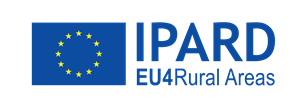 Na osnovu člana 9 stav 1 tačka b Zakona o potvrđivanju Sektorskog sporazuma između Vlade Crne Gore i Evropske komisije kojim se utvrđuju pravila za upravljanje i sprovođenje finansijske pomoći Unije Crnoj Gori u okviru Instrumenta pretpristupne podrške za oblast politike „Poljoprivreda i ruralni razvoj” (IPARD) („Službeni list Crne Gore-Međunarodni ugovori“, broj 2/16) i člana 27 Uredbe o realizaciji i postupku korišćenja sredstava iz Instrumenta pretpristupne pomoći Evropske unije (IPARD II Program) („Službeni list Crne Gore“, br.16/16, 4/18,11/18, 46/19, 8/20, 19/20, 43/21, 60/21, 91/21 i 118/21, Ministarstvo poljoprivrede, šumarstva i vodoprivrede - Direktorat za plaćanja, objavljuje Treći Javni poziv za dodjelu sredstava podrške za Mjeru 1 „Investicije u fizički kapital poljoprivrednih gazdinstava“ Programa razvoja poljoprivrede i ruralnih područja Crne Gore u okviru IPARD-a II 2014–2020 I PREDMET JAVNOG POZIVAPredmet ovog Javnog poziva su investicije u fizički kapital poljoprivrednih gazdinstava i prihvatljivi troškovi u vezi sa nabavkom nove opreme, mašina i uređaja, mehanizacije, podizanjem zasada višegodišnjih kultura, izgradnjom i/ili rekonstrukcijom staklenika/plastenika i opštim troškovima (koji mogu nastati i prije podnošenja Zahtjeva za dodjelu sredstava podrške), osim investicija u izgradnju i/ili rekonstrukciju dati u Prilogu 1 – Lista prihvatljivih troškova za Mjeru 1, koji je sastavni dio ovog Javnog poziva.Lica koja ostvaruju pravo na korišćenje finansijske podrške u skladu sa ovim Javnim pozivom moraju ispuniti uslove i kriterijume propisane Uredbom o realizaciji i postupku korišćenja sredstava iz Instrumenta pretpristupne pomoći Evropske unije (IPARD II program) („Službeni list CG“, br. 16/16, 4/18,11/18, 46/19, 8/20, 19/20, 43/21, 60/21, 91/21 i 118/21) (u daljem tekstu: Uredba), ovim Javnim pozivom i drugim propisima.Finansijska podrška za ovaj Javni poziv sastoji se od 75% sredstava obezbijeđenih kroz Instrument pretpristupne pomoći za ruralni razvoj Evropske unije (IPARD), shodno Finansijskom sporazumu za IPARD II 2014-2020 i 25% nacionalnih sredstava obezbijeđenih iz budžeta Vlade Crne Gore. Od ukupnog iznosa dodijeljenih sredstava Evropske unije za Mjeru 1 „Investicije u fizički kapital poljoprivrednih gazdinstava“, maksimalno 20% sredstava može biti opredijeljeno za investicije u nabavku traktora.Iznos raspoloživih sredstava za Mjeru 1 „Investicije u fizički kapital poljoprivrednih gazdinstava“ za period implementacije IPARD II programa 2014-2020 iznosi 21.693.333,00 eura, dok ukupan iznos raspoloživih sredstava za ovaj Javni poziv iznosi  7.670.536,76 eura.II SEKTORI ZA KORIŠĆENJE SREDSTAVA PODRŠKE:Sredstva podrške iz Mjere 1 mogu se koristiti za proizvodnju poljoprivrednih i ribljih proizvoda propisanih uredbom iz sljedećih sektora: mlijeka (govedarstvo, ovčarstvo i kozarstvo);mesa (tip govedarstva, tip ovčarstva, tip svinjarstva i tip živinrstva);proizvodnje jaja;voća, povrća i ratarstva (uključujući žitarice, gljive, pečurke, aromatično i ljekovito bilje);vinogradarstva;maslinarstva;pčelarstva i ribarstva (marikulture i akvakulture).III VISINA PODRŠKE:Sredstva podrške za sprovođenje Mjere 1 mogu se dodijeliti za investicije čija ukupna vrijednost prihvatljivih troškova iznosi od 10.000€ do 500.000€.Sredstva podrške za sprovođenje Mjere 1 dodjeljuju se u visini do 60% vrijednosti odobrenih prihvatljivih troškova, odnosno u visini do 65% vrijednosti odobrenih prihvatljivih troškova za poljoprivredno gazdinstvo čiji nosilac u trenutku donošenja odluke o dodjeli podrške ima manje od 40 godina, odnosno u visini do 70% vrijednosti odobrenih prihvatljivih troškova na poljoprivrednom gazdinstvu u planinskom području. Dodatna sredstva podrške od 10% mogu se dodijeliti za dio odobrenih prihvatljivih troškova koji se odnosi na upravljanje, skladištenje stajnjaka i drugog otpada iz poljoprivredne proizvodnje.  IV ZAHTJEV ZA DODJELU PODRŠKEZahtjev za dodjelu sredstava podrške podnosi se na Obrascu 1 - Zahtjev za dodjelu podrške za Mjeru 1 „Investicije u fizički kapital poljoprivrednih gazdinstava“, koji je sastavni dio ovog Javnog poziva. Zahtjev za dodjelu podrške i potrebna dokumentacija dostavlja se isključivo u zatvorenoj koverti preporučenom poštom, sa naznakom imena i prezimena, odnosno naziva i adrese podnosioca zahtjeva i napomenom: Ne otvarati – Zahtjev za dodjelu podrške za Mjeru 1 Investicije u fizički kapital poljoprivrednih gazdinstava, na adresu Ministarstvo poljoprivrede, šumarstva i vodoprivrede – Direktorat za plaćanja, ul.Moskovska 101, 81000 Podgorica. Zahtjev koji nije podnijet na propisanom obrascu neće se razmatrati.V ROK ZA PODNOŠENJE ZAHTJEVA. Zahtjev za dodjelu podrške podnosi se u roku od 10. novembra 2021. godine do 27. decembra. 2021. godine. Zahtjevi podnijeti prije ili poslije isteka ovog roka, neće se razmatrati.VI INFORMACIJEOsnovni tekst Javnog poziva za dodjelu sredstava finansijske podrške za Mjeru 1 „Investicije u fizički kapital poljoprivrednih gazdinstava“ objavljen je u "Službenom listu Crne Gore" broj 119/21 (Oglasni dio 51/21), u najmanje jednom dnevnom štampanom mediju i na internet stranicama Ministarstva poljoprivrede, šumarstva i vodoprivrede www.gov.me/mpsv i www.ipard.gov.me. Prilozi ovog Javnog poziva dostupni su na internet stranicama Ministarstva poljoprivrede, šumarstva i vodoprivrede www.gov.me/mpsv i www.ipard.gov.me. Informacije u vezi ovog Javnog poziva dostupne su i na kontakt telefonima Ministarstva poljoprivrede, šumarstva i vodoprivrede – Direktorat za plaćanja: 020 672 026 ili 067 205 790, kao i kontakt telefon Direktorata za ruralni razvoj: 020 482 150.